Český červený kříž – Oblastní spolek Zlín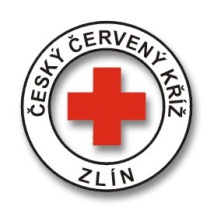 Potoky 3314, Zlín 760 01Tel.: 577 430 011e-mail: projekty.cckzlin@volny.czwww.cervenykriz.zlin.czInformace o doškolovacím kurzu Zdravotníka zotavovacích akcí 12. 6. 2021Termín: sobota 12.6.2021 čas bude upřesněn (8 hodin)Místo školení: online výuka nebo Zlínský Klub 204 – Tř. T. Bati 204, Zlín (budova bývalé knihovny Františka Bartoše, přízemí)Cena:  600,- Platba je možná:  v hotovosti na adrese OS ČČK Zlín: Potoky 3314převodem na bankovní účet číslo: 44602724/0600 (GE Money Bank) – jako variabilní symbol uveďte své datum narozenípro vystavení faktury se, prosím, informujte na níže uvedených kontaktechtermín pro zaplacení kurzu je nejpozději do 5.6.2021Doškolovací kurz je určen pro ty, co absolvovali základní kurz Zdravotník zotavovacích akcí ! Výuka bude probíhat dle aktuálních opatření buď formou online výuky nebo  prezenčně. Bude předem upřesněno.V případě jakýkoliv dotazů nás neváhejte kontaktovat na telefonním čísle 577 430 011 nebo na e-mailu projekty.cckzlin@volny.cz